Интегрированные контрольные работы как средство мониторинга и диагностики образовательных достижений обучающихсяПроисходящие в последнее время расширение масштабов человеческой деятельности и стремительный рост объемов информации значительно повышают требования к познавательной активности и интеллектуальным способностям подрастающего поколения. В свете новых социальных запросов общества целями образования являются общекультурное, личностное и познавательное развитие учащихся. Важной задачей современного образования становится формирование совокупности универсальных учебных действий, которое подразумевает не только освоение учащимися конкретных предметных знаний, но и формирование способности учащегося к саморазвитию, самосовершенствованию.Важнейшей целью начального образования является развитие личности младшего школьника с учетом его индивидуальных особенностей.Введение новых образовательных стандартов подразумевает изменение подхода к оценке результативности обучения, к содержанию контрольно-измерительных материалов и самим критериям оценивания. Новые стандарты предполагают, что по окончании начальной школы учащиеся должны иметь не только определённый запас так хорошо знакомых нам знаний, умений и навыков. Выпускник начальной школы должен обладать определённым уровнем сформированности универсальных учебных действий.В широком значении термин “универсальные учебные действия” означает умение учиться. В более узком значении означает совокупность способов действий учащегося, обеспечивающих его культурную идентичность, социальную компетентность, толерантность, способность к самостоятельному усвоению знаний и умений. Основными функциями универсальных учебных действий являются: обеспечение возможности учащегося самостоятельно учиться, ставить учебные цели, искать и использовать необходимые средства и способы их достижения, контролировать и оценивать процесс и результаты деятельности;создание условий для гармоничного развития личности и ее самореализации на основе готовности к непрерывному образованию;обеспечение успешного усвоения знаний, формирование умений, выработка навыков и компетентностей в любой предметной области.Особенно актуальной формой контроля результатов обучения универсальным учебным действиям являются интегрированные проверочные работы, которые предполагают, что на основе одного текста можно проверить не только понимание прочитанного, но и предметные знания по математике, русскому языку и окружающему миру. Эти работы позволяют определить уровень сформированности таких общеучебных умений и навыков, как: понимание учебной задачи;выбор способов деятельности;умение выделять основное в предложенной информации;умение анализировать, сравнивать, обобщать и классифицировать.Проведение комплексной интегрированной письменной контрольной работы важно потому, что оно позволяет определить сформированность умения переноса знаний и способов учебных действий, полученных в одних предметах, на другие учебные ситуации и задачи, т.е. способствовать выявлению как разнообразных важнейших предметных аспектов обучения, так и целостной оценки и в определенном смысле выявлению меры сформированности уровня компетентности ребенка в решении разнообразных проблем. Проведение комплексной интегрированной письменной контрольной работы важно еще и потому, что именно в этой форме в рамках разрабатываемой системы оценивания предполагается вести оценку успешности и эффективности деятельности общеобразовательных учреждений, региональных систем образования. И потому учитель должен быть уверен, что дети готовы к такой форме работы, что они не растеряются в новой учебной ситуации, смогут проявить свои успехи, достигнутые за годы обучения в начальной школе.В настоящее время учитель не обладает достаточно широким инструментарием для проведения таких работ. Нами разработаны интегрированные проверочные работы для 1–4 классов. Представленные варианты могут быть использованы в качестве тренировочных работ. Все предлагаемые ниже интегрированные проверочные работы имеют схожую структуру, позволяющую отслеживать динамику в подготовке каждого ученика, а также помочь учителю увидеть пробелы в знаниях учащихся, на которые надо обратить внимание, и повторить определённые разделы курса.Интегрированная проверочная работа для 2 класса (конец года): текстКак меня в лесу застала гроза.ЧтениеЗадание 1. Начни читать текст. По сигналу учителя поставь палочку после того слова, до которого дочитал. Дочитай текст до конца.Задание 2. Сколько в этом тексте абзацев? Запиши цифрой.Ответ:	______Задание 3. Найди второй абзац. О чём в нем говорится? Допиши в предложении одно слово.Ответ:	В этом абзаце говорится о _______________ .Задание 4. В тексте говорится о следующих животных:	Прочитай пословицы. Волков бояться – в лес не ходить.Всё хорошо, что хорошо кончается.Подумай, какая из этих пословиц могла бы стать названием рассказа, который ты прочитал(а). Подчеркни её.Задание 5. Ответь одним предложением на каждый вопрос.	Вопрос 1. Что ударило мальчика?Ответ:	________________________________________________________________________________________	Вопрос 2. Почему сломался дуб?Ответ:	________________________________________________________________________________________Задание 6. Как ты понимаешь слово «оскретки»? Каким другим словом можно заменить это слово? Напиши.Оскретки –											 Окружающий мирЗадание 1. Используя слова из второго и третьего абзацев текста, заполни таблицу:Задание 2. Выпиши в левый столбик объекты рукотворного мира, которые встречаются в третьем и четвёртом абзаце текста.В правый столбик запиши из каких природных материалов они могут быть сделаны.Задание 3. 1. Перед тобой картинки с грибами. Покажи стрелками, какие ты положишь в корзинку.2. Какие грибы не попали в корзинку? Запиши одним словом.Эти грибы 											Русский языкЗадание 1.1. Спиши первый абзац текста. Проверь. Если надо исправь.2. В выделенных словах подчеркни безударную гласную, проверяемую ударением.Задание 2. Выпиши выделенные  слова в таблицу. Определи часть речи каждого слова. Запиши. Задание 3. 1. Запиши сколько звуков и букв в слове «молния» 				 букв 				звуков.  2. Раздели слово на слоги.МОЛНИЯ3. Раздели слово «молния» для переноса.МатематикаЗадание 1.Сильные грозы обычно дают много молний. Вовремя одной грозы наблюдатель за 15 минут насчитал 100 молний. Посчитай, сколько вспышек молний случилось за час?Решение:																																					Ответ:												Задание 2. Дуб – богатырь может прожить 500 лет и вырасти высотой 50 метров.Что можно узнать, если 500: 50?Ответ:												Что можно узнать, если 50:500?Ответ:												Задание 3. Миша с Колей в лес пошли,Много там грибов нашли.Принесли по семь маслятИ по тридцать пять опят.Сколько же всего грибов?У тебя ответ готов?Решение:																																					Ответ:												9	Когда я был маленький, меня послали в лес за 	Когда я был маленький, меня послали в лес за 	Когда я был маленький, меня послали в лес за 	Когда я был маленький, меня послали в лес за 	Когда я был маленький, меня послали в лес за 17грибами. Я дошёл до лесу, набрал грибов в грибами. Я дошёл до лесу, набрал грибов в грибами. Я дошёл до лесу, набрал грибов в грибами. Я дошёл до лесу, набрал грибов в грибами. Я дошёл до лесу, набрал грибов в 22корзинку и хотел идти домой.корзинку и хотел идти домой.корзинку и хотел идти домой.корзинку и хотел идти домой.корзинку и хотел идти домой.29Вдруг стало темно, пошёл дождь и загремело.Вдруг стало темно, пошёл дождь и загремело.Вдруг стало темно, пошёл дождь и загремело.Вдруг стало темно, пошёл дождь и загремело.Вдруг стало темно, пошёл дождь и загремело.38Я испугался и сел под большой дуб. Блеснула молния,Я испугался и сел под большой дуб. Блеснула молния,Я испугался и сел под большой дуб. Блеснула молния,Я испугался и сел под большой дуб. Блеснула молния,Я испугался и сел под большой дуб. Блеснула молния,45такая светлая, что мне глазам стало больно,51и я зажмурился. Над моей головой 56что-то затрещало и загремело; потом  66что-то ударило меня в голову. Я упал и лежал до что-то ударило меня в голову. Я упал и лежал до что-то ударило меня в голову. Я упал и лежал до что-то ударило меня в голову. Я упал и лежал до 71тех пор, пока перестал дождь.тех пор, пока перестал дождь.тех пор, пока перестал дождь.тех пор, пока перестал дождь.79Когда я очнулся, по всему лесу капало с Когда я очнулся, по всему лесу капало с Когда я очнулся, по всему лесу капало с Когда я очнулся, по всему лесу капало с 85деревьев, пели птицы, играло солнышко. Большойдеревьев, пели птицы, играло солнышко. Большойдеревьев, пели птицы, играло солнышко. Большойдеревьев, пели птицы, играло солнышко. Большойдеревьев, пели птицы, играло солнышко. Большойдеревьев, пели птицы, играло солнышко. Большой93дуб сломался, и из пня шёл дым. Вокругдуб сломался, и из пня шёл дым. Вокругдуб сломался, и из пня шёл дым. Вокруг99меня лежали оскретки от дуба. Платье меня лежали оскретки от дуба. Платье меня лежали оскретки от дуба. Платье 109На мне было всё мокрое и липло к телу; на На мне было всё мокрое и липло к телу; на На мне было всё мокрое и липло к телу; на 117голове была шишка и было немножко больно. Я голове была шишка и было немножко больно. Я голове была шишка и было немножко больно. Я голове была шишка и было немножко больно. Я 125нашёл свою шапку, взял корзинку с грибами и нашёл свою шапку, взял корзинку с грибами и нашёл свою шапку, взял корзинку с грибами и нашёл свою шапку, взял корзинку с грибами и 127побежал домой.побежал домой.побежал домой.побежал домой.135Дома никого не было, я достал в столе Дома никого не было, я достал в столе Дома никого не было, я достал в столе Дома никого не было, я достал в столе 144хлеба и влез на печку. Когда я проснулся, я хлеба и влез на печку. Когда я проснулся, я хлеба и влез на печку. Когда я проснулся, я хлеба и влез на печку. Когда я проснулся, я 151увидел с печки, что грибы мои изжарили,увидел с печки, что грибы мои изжарили,увидел с печки, что грибы мои изжарили,увидел с печки, что грибы мои изжарили,158поставили на стол и уже хотят есть.160Я закричал:Я закричал:Я закричал:Я закричал:165- Что вы без меня едите?- Что вы без меня едите?- Что вы без меня едите?- Что вы без меня едите?167Они говорят:Они говорят:Они говорят:Они говорят:174- Что ж ты спишь? Иди скорей, ешь. - Что ж ты спишь? Иди скорей, ешь. Л.Н. ТолстойЛ.Н. ТолстойЛ.Н. ТолстойОбъекты живого мираОбъекты неживого мираОбъекты рукотворного мира Природные материалы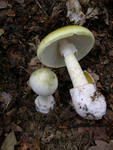 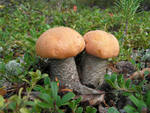 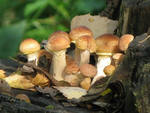 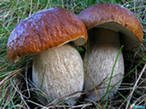 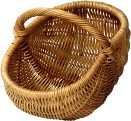 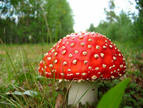 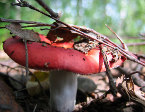 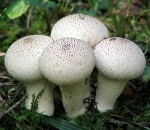 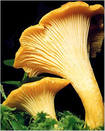 Слово Часть речи